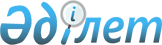 Об утверждении границ оценочных зон и поправочных коэффициентов к базовым ставкам платы за земельные участки города Петропавловска Северо-Казахстанской областиРешение Северо-Казахстанского областного маслихата от 17 февраля 2021 года № 2/1. Зарегистрировано Департаментом юстиции Северо-Казахстанской области 23 февраля 2021 года № 7141
      В соответствии с пунктом 1 статьи 11 Земельного кодекса Республики Казахстан от 20 июня 2003 года, Северо-Казахстанский областной маслихат РЕШИЛ:
      1. Утвердить границы оценочных зон и поправочных коэффициентов к базовым ставкам платы за земельные участки города Петропавловска Северо-Казахстанской области согласно приложению к настоящему решению.
      2. Настоящее решение вводится в действие по истечении десяти календарных дней после дня его первого официального опубликования Границы оценочных зон и поправочных коэффициентов к базовым ставкам платы за земельные участки города Петропавловска Северо-Казахстанской области
					© 2012. РГП на ПХВ «Институт законодательства и правовой информации Республики Казахстан» Министерства юстиции Республики Казахстан
				
      Председатель сессии
Северо-Казахстанского областного
маслихата

Е. Мамбетов

      Секретарь
Северо-Казахстанского областного
маслихата

В. Бубенко
Приложение к решениюСеверо-Казахстанскийобластной маслихатот 17 февраля 2021 года№ 2/1
№ зоны
Поправочные коэффициенты к базовой ставке платы за земельные участки
Границы зон
1
2
3
I
1,50
Зона I занимает центральную часть города Петропавловск. Представлена единым массивом. Проходит начиная с северной стороны по улицам имени Сергея Павлова - Крепостная – имени Жамбыла - имени Аягана Шажимбаева - проезд имени Жамбыла - имени Мухтара Ауэзова - Заводская - Гоголя – имени Юрия Медведева - северная сторона полосы отвода Акционерного общества "Российская железная дорога" - по улицам Егемен Казахстан - Партизанская - Парковая - Труда - 314-й Стрелковой дивизии - северная сторона полосы отвода- Акционерного общества "Российская железная дорога" - автомобильной дороги "Обход города Петропавловска" - по улицам имени Ибрая Алтынсарина - Маяковского - Пушкина - Карима Сутюшева до улицы имени Сергея Павлова.
II
1,45
Зона II c южной стороны примыкает к центральной части города Петропавловска. Проходит начиная с северной стороны по автомобильной дороге "Обход города Петропавловска" - по улицам имени Георгия Жукова - имени Жалела Кизатова - на юго-восток по автомобильной дороге "Обход города Петропавловска" - улицам Промышленная - на северо - запад по границе зоны VI - по улицам Нэли Болатбаева – имени Жамбыла - Крепостная - имени Сергея Павлова - по берегу реки Ишим - до автомобильной дороги "Обход города Петропавловска".
III
1.35
Зона III состоит из четырҰх частей.

Зона III-1 - примыкает с восточной стороны к зоне I. Проходит начиная с северной стороны по улицам имени Сергея Павлова - Карима Сутюшева - Пушкина - Маяковского – имени Ибрая Алтынсарина - автомобильной дороге "Обход города Петропавловска" - восточная сторона границы земельного участка Акционерного общества "Кызылжар Су" - улицы имени Перминовых - с западной стороны по автомобильной дороге "Обход города Петропавловска" до улицы имени Сергея Павлова.

Согласно кадастровой карты города Петропавловска в зону III-1 входят учетные кварталы: 013, 020 (часть - улицы Маяковского - улицы имени Ибрая Алтынсарина - улицы Позолотина Т.С. - автомобильной дороги "Обход города Петропавловска"), 021 (часть - от улицы Крылова - реки Ишим - до улицы имени Ибрая Алтынсарина), 022 (часть - до улицы имени Ибрая Алтынсарина - внешняя граница земельного участка Акционерного общества "Кызылжар Су" - до автомобильной дороги "Обход города Петропавловска").

Зона III-2 - микрорайоны "Береке", "Бензострой" примыкают с западной стороны к зоне I. Проходит начиная с северной стороны по улице имени Мухтара Ауэзова - с восточной стороны по границе зоны VI (промзона) - с южной стороны по границе зоны VI (полоса отвода Акционерного общества "Российская железная дорога") - на север по улицам имени Юрия Медведева - Гоголя - Заводская - Мухтара Ауэзова.

Согласно кадастровой карте города Петропавловска в зону III-2 входят учетные кварталы: 017 (часть - улицы имени Юрия Медведева - Гоголя - Заводская - имени Мухтара Ауэзова - восточная граница земельного участка Акционерного общества "ЗИКСТО" - промзона), 026, 027.

Зона III-3 - микрорайон "Рабочий посҰлок". С северо-восточной стороны от путепровода в восточном направлении по границе полосы отвода Акционерного общества "Российская железная дорога" (граница зоны VI) до насыпи - на запад по улице Космонавтов, затем на юг по границе микрорайона "Южный" - по автомобильной дороге "Обход города Петропавловска" - в северном направлении по автомобильной дороге "Жезказган - Петропавловск" до путепровода.

Согласно кадастровой карты города Петропавловска в зону III-3 входят учетные кварталы: 028, 029, 030, 031, 032, 033, 034, 035, 036, 097, 098, 099, 142 (часть).

Зона III-4 - "Борки", "Кирпичный завод", расположен в северной части города Петропавловска. Проходит начиная с севера на юг по автомобильной дороге "Петропавловск-Долматово" - по улице имени Жалела Кизатова - с переходом на улицу имени Георгия Жукова - по берегу реки Ишим - с восточной стороны садоводческого товарищества "Каскад" - по границе кадастрового квартала 062 - по берегу реки Ишим - с восточной стороны садоводческого товарищества "Полуостров" - по берегу реки Ишим - по оврагу до автомобильной дороге "Петропавловск-Долматово".

Согласно кадастровой карты города Петропавловска в зону III-4 входят учетные кварталы: 002 (часть - до садоводческого товарищества "Полуостров").
IV
1,25
Зона IV состоит из шести обособленных жилых микрорайонов.

Зона IV-1 - микрорайон "Солнечный", расположен в северной стороне города Петропавловска. Граница зоны проходит с севера на восток по границе кадастрового квартала 143 - в южной части по границе кадастрового квартала 043, 042, 041 - с западной стороны по границе кадастрового квартала 143 - далее на север по границе кадастрового квартала 001.

Согласно кадастровой карты города Петропавловска в зону IV-1 входят учетные кварталы: 001 (часть - от начала поселок Солнечный на юге, до границы города на севере), 043 (часть), 141 (часть - с южной стороны от садоводческого товарищества "Чайка" до границы города на севере).

Зона IV-2 - микрорайон "поселок Новопавловка", находится между реки Ишим и автомобильной дороги "Петропавловск - Долматово".

Согласно кадастровой карты города Петропавловска в зону IV-2 входят учетные кварталы: 001 (часть - жилой массив село Новопавловка).

Зона IV-3 - микрорайон "Орман", расположен напротив "поселка Борки". Граница зоны на севере проходит по границе кадастрового квартала 057 - с восточной стороны по границе участка Акционерного общества "Петропавловский завод тяжелого машиностроения" - далее на север по автомобильной дороге "Петропавловск - Долматово".

Согласно кадастровой карты города Петропавловска в зону IV-3 входят учетные кварталы: 059, 060, 141 (часть - микрорайона "Орман").

Зона IV-4 - микрорайон "поселок Заречный".

Согласно кадастровой карты города Петропавловска в зону IV-4 входит учетный квартал: 037.

Зона IV-5 - микрорайоны "поселок Кирпичный", "поселок Кожзавод" юго-восточнее биопруда. Граница зоны совпадает с внешней границей кадастровых кварталов 038 и 039.

Согласно кадастровой карты города Петропавловска в зону IV-5 входят учетные кварталы: 038, 039.

Зона IV-6 - микрорайон "Южный", напротив Рабочего поселка южнее объездной автомобильной дороги "Обход города Петропавловска". Граница зоны с северной стороны проходит по автомобильной дороге "Обход города Петропавловска", с восточной, южной и западной сторон - по границе земельных участков Акционерного общества Национальная компания "Социально-предпринимательская корпорация "Солтүстік".

Согласно кадастровой карты города Петропавловска в зону IV-6 входит учетный квартал: 142 (часть - микрорайон "Южный").
V
1,15
Зона V состоит из трех незначительных по площади частей и представлена жилым одноэтажным частным сектором.

Зона V-1 - остановочный пункт по улице 2632 километр. Южно-Уральской железной дороги в восточной части города Петропавловска. Согласно кадастровой карты города Петропавловска в зону V-1 входит учетный квартал: 141 (часть).

Зона V-2 - жилые дома при Тепловском лесничестве в восточной части города Петропавловска.

Согласно кадастровой карты города Петропавловска в зону V-2 входит учетный квартал: 151 (часть).

Зона V-3 - остановочный пункт по улице 2617 километр. Южно-Уральской железной дороги в западной части города Петропавловска.
VI
1,05
К VI оценочной зоне отнесены: восточная промышленная зона, а также другие промышленные, складские предприятия, территории заводов, Тепловая электростанция-2 и еҰ объекты, необходимые для функционирования, железнодорожные пути, разгрузочные площадки, элеватор и южнее его промышленно-складская территория, автобазы, автобусные парки.

Зона VI – с западной стороны примыкает к зонам I, II, III-1, III-2, III-3, IV-6 и c западной стороны примыкает к зонам V-1, V-2, VII-1. С северной и восточной стороны весь массив сосредоточен до автомобильной дороги "Обход города Петропавловска" и вдоль полосы отвода железной дороги. Также в зону VI входит территория Акционерного общества "Северо-Казахстанская распределительная электросетевая компания" (каналы, золоотвалы, пруд охладитель и внешние коммуникации).
VII
1,00
Зона VII состоит из десяти частей.

Зона VII-1 - в неҰ объединены земли сельскохозяйственного использования, специального назначения, резервные земли, лесные насаждения, водные объекты, садоводческие товарищества и другие земли, не включенные в предыдущие шесть.

Согласно кадастровой карты города Петропавловска в зону VII-1 входят учетные кварталы: 010 (часть), 011 (часть), 012 (часть), 040 - 077, 080 - 083, 085 - 089, 091 - 094, 096, 100-111, 122 - 134, 141 (часть), 142 (часть), 143 (часть).

Зона VII-2 – земли сельскохозяйственного использования северо-восточнее в 12 километрах от села Белое Рощинского сельского округа Кызылжарского района.

Согласно кадастровой карты города Петропавловска в зону VII-2 входит учетный квартал: 141 (часть).

Зона VII-3 - слева от автомобильной дороги "Петропавловск-Соколовка - граница Российской Федерации" по направлению к селу Якорь Якорьского сельского округа Кызылжарского района.

Согласно кадастровой карты города Петропавловска в зону VII-3 входят учетные кварталы: 136-139.

Зона VII-4 - с западной стороны села Кривоозерка Петерфельдского сельского округа Кызылжарского района.

Согласно кадастровой карты города Петропавловска в зону VII-4 входит учетный квартал: 140.

Зона VII-5 - с южной стороны села Кривоозерка Петерфельдского сельского округа Кызылжарского района.

Согласно кадастровой карты города Петропавловска в зону VII-5 входят учетные кварталы: 120, 121.

Зона VII-6 - с южной стороны в 1,5 километрах от села Кривоозерка Петерфельдского сельского округа Кызылжарского района.

Согласно кадастровой карты города Петропавловска в зону VII-6 входят учетные кварталы: 115-119.

Зона VII-7 - с северо-западной стороны села Кривоозерка Петерфельдского сельского округа Кызылжарского района.

Согласно кадастровой карты города Петропавловска в зону VII-7 входит учетный квартал: 095.

Зона VII-8 - Государственная лесная дача "Вороний остров" - 1,5 километра юго-западнее села Прибрежное Прибрежного сельского округа Кызылжарского района.

Согласно кадастровой карты города Петропавловска в зону VII-8 входит учетный квартал: 144.

Зона VII-9 - с северной стороны аул Бесколь Бескольского сельского округа.

Согласно кадастровой карты города Петропавловска в зону VII-9 входит учетный квартал: 142.

Зона VII-10 – юго-восточнее села Ивановка Кызылжарского сельского округа Кызылжарского района.

Согласно кадастровой карты города Петропавловска в зону VII-10 входят учетные кварталы: 112-114.